ПРАВИТЕЛЬСТВО РЕСПУБЛИКИ ТЫВА
РАСПОРЯЖЕНИЕТЫВА РЕСПУБЛИКАНЫӉ ЧАЗАА
АЙТЫЫШКЫНот 16 сентября 2022 г. № 514-рг.КызылО внесении изменений в распоряжение Правительства Республики Тыва от 21 июля 2011 г. № 227-рВнести в распоряжение Правительства Республики Тыва от 21 июля 2011 г.        № 227-р «О Межведомственной комиссии по борьбе с туберкулезом при Правительстве Республики Тыва» следующие изменения:состав Межведомственной комиссии по борьбе с туберкулезом при Правительстве Республики Тыва изложить в следующей редакции:«С О С Т А ВМежведомственной комиссии по борьбе с туберкулезом при Правительстве Республики ТываЗаместитель Председателя Правительства Республики Тыва, курирующий вопросы социальной сферы, председатель;первый заместитель министра здравоохранения Республики Тыва, заместитель председателя;начальник отдела организации лечебно-профилактической помощи взрослому населению Министерства здравоохранения Республики Тыва, секретарь;первый заместитель министра экономического развития и промышленности Республики Тыва;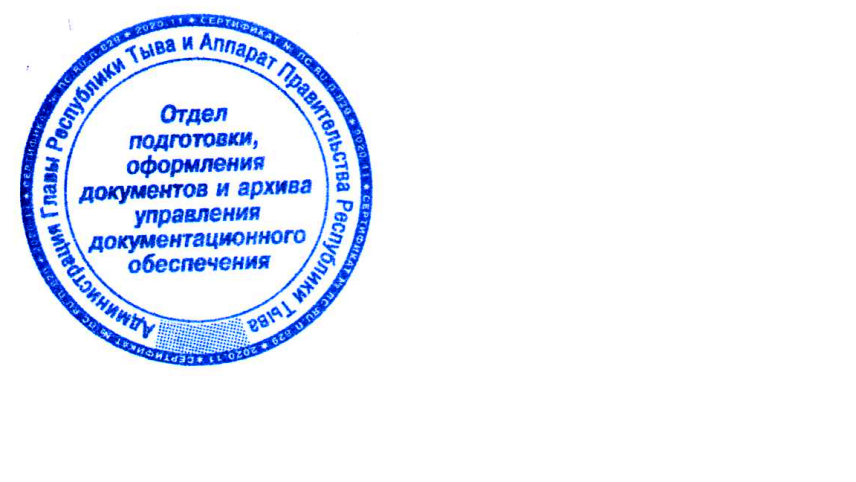 заместитель министра финансов Республики Тыва;заместитель начальника полиции по охране общественного порядка МВД по Республике Тыва (по согласованию);заместитель министра образования Республики Тыва;заместитель председателя Комитета Верховного Хурала (парламента) Республики Тыва по здравоохранению и социальной политике (по согласованию);заместитель министра спорта Республики Тыва;заместитель министра труда и социальной политики Республики Тыва;заместитель министра цифрового развития Республики Тыва;руководитель Управления Федеральной службы по надзору в сфере защиты прав потребителей и благополучия человека по Республике Тыва (по согласованию);главный врач ФГУЗ «Центр гигиены и эпидемиологии в Республике Тыва» (по согласованию);главный врач ГБУЗ Республики Тыва «Республиканский центр общественного здоровья и медицинской профилактики»;заместитель мэра г. Кызыла по социальным вопросам (по согласованию);заместитель начальника медико-санитарной части по организации медицинского обеспечения подозреваемых, обвиняемых и осужденных ФКУЗ МСЧ-19 ФСИН России (по согласованию);главный врач ГБУЗ Республики Тыва «Противотуберкулезный диспансер.».2) в пункте 7 Положения о Межведомственной комиссии по борьбе с туберкулезом при Правительстве Республики Тыва слово «квартал» заменить словом «полугодие». 2. Разместить настоящее распоряжение на официальном сайте Республики Тыва в информационно-телекоммуникационной сети «Интернет».    Заместитель Председателя Правительства Республики Тыва                                                                  Е. Хардикова